UDOMAH, ENWONGO-ABASI MFON18/SCI01/091MAT 204Defined:  A = 2     1     , B =   2     4     ,  C =  1     0 	   4     2	   6     3 	           6    33. i.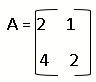 	|A| = 4 - 4 = 0	Since det. A = 0, Matrix A  is a Singular Matrix	.ii.  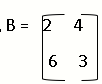 	|B| = 6 – 24 = -18	Since det. B = -18 and not 0, Matrix B is a non-singular matrix.iii. 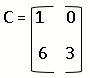 	|C| = 3 – 0 = 3	Since det. C = 3 and not 0, Matrix C is a non-singular Matrix.2.(B + C)  = 	     + 	(B+C)  =      3       6	    6      6		Transpose of   (B+C) =    3       6	     6       6	Rank of Matrix (B+C);	Det. (B+C) = 18 – 36 = -18Since Matrix (B + C) is a non-singular matrix;Rank of Matrix (B+C) = 3.	